UITSTAP IEPER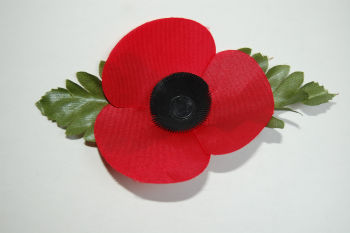 Beste ouder(s)Op donderdag 25 januari 2018 gaan we met het vierde leerjaar op uitstap. We bezoeken het Flanders Fields museum, de Menenpoort in Ieper en we maken een rondrit in Ieper met een gids waarbij we op enkele belangrijke plaatsen zullen stoppen voor wat meer uitleg. De bus vertrekt om 8.30 uur aan onze school. We zullen rond 17.30 uur terug op school aanwezig zijn.In het Flanders Fields museum wordt een workshop georganiseerd: ‘Het droommuseum van Dre’. “Tijdens de workshop worden verschillende objecten uit het droommuseum van Dre naast authentiek materiaal gelegd. In combinatie met tal van getuigenissen wordt zo een inleidend verhaal op de Eerste Wereldoorlog gebracht.” ’s Middags eten we in het museum, daar wordt ook een drankje aangeboden.De kostprijs van deze uitstap wordt verrekend via de maximumfactuur.Wat breng ik mee?   Goede stapschoenen, een rugzak met een regenjas,                    een lunchpakket, een flesje water, een tien- en vieruurtje. We maken er een leerrijke en leuke dag van!juf Inneke, meester Tim, meester Erwin, juf Katrien en juf Lynn